Подведены итоги II Межрегионального, V областного  конкурса  на лучший поэтический перевод с английского, немецкого, французского языков имени Е.Ю. ГениевойКонкурс проходил в секциях «Юный переводчик» и «Классика перевода» по трем возрастным группам.Было получено604 заявки из города Саратова, 25 районов Саратовской области, а также  из городов Пермь, Санкт-Петербург, Ярославль, Череповец Вологодской области,Кузнецк Пензенской области. Жюри благодарит  участников конкурса и их руководителей за оригинальные, интересные и качественные работы.Сертификаты участников конкурса будут отправлены по электронным адресам руководителям. Грамоты призёров и победителей можно будет получить в МАОУ «Гимназия  № 1 г. Саратова» (ул. Мичурина, 88) или в Саратовском областном отделении общественной организации «Педагогическое общество России» (ул. Б. Горная, д.1).Итоги конкурсаСекция «Классика перевода»5-6 классы 1 место – Болгова Александра, МАОУ «Лицей гуманитарных наук»; 2 место – Арутюнян Антон, Крайнова Александра, МОУ «СОШ № 55»; Архипцева Дарья, МОУ «СОШ р.п. Соколовый»;Пахомкина Софья, МОУ «СОШ р.п. Красный Октябрь»;3 место – Иванова Софья, МОУ «Гимназия № 7»;КоманицкаяЕсения, МОУ «СОШ № 45»;Мухамбетов Айдар, МОУ «СОШ п. Римско-Корсаковка».7-8 классы 1 место – Кунявская Маргарита, МАОУ «Гимназия № 1» г. Саратова;2 место – Юмаева Амина, МБОУ Гимназия № 1 города Кузнецка; 3 место – Самошкин Никита, МАОУ «ООШ № 29» г. Энгельса;                 Селиванова Мария, МАОУ «Гимназия № 1» г. Саратова.10-11 классы  1 место – Булыгина Софья, МАОУ «Гимназия № 1» г. Саратова;2 место – Калмыкова Екатерина, МАОУ «Лицей № 62»;Кузьминская Мария, МБОУ «СОШ с. Генеральское»;Нестерёнок Анжелика, МОУ «Лицей № 107»;3 место –Бурлакова Инна, МОУ «СОШ № 1» г. Ершова;                 Сергеева Анастасия, МОУ «СОШ № 48».Секция «Юный переводчик»Английский язык5-6 классы 1 место –Потапкина Маргарита, МАОУ «Гимназия № 3»;2 место – Попова Варвара, МАОУ «Гимназия № 108»;Салеева Валерия, МОУ «СОШ № 38»;                 Шишкин Фёдор, ГБОУ СОШ № 183 г. Санкт-Петербурга;3 место – Авдеева Арина, МОУ «Гимназия № 2»;                 Дроздов Игорь, МОУ «СОШ № 28» г. Череповца;Клусов Владислав, МОУ «Гимназия № 7»;                 Кравченко Семён, МБОУ Лицей № 15;Шипоша Виктория, МОУ «СОШ № 5» г. Балашова.7-8 классы1 место – Перцева Алёна, МОУ «СОШ п. Дубки»;2 место –МехтиеваАйшен, МОУ «СОШ с. Старая Лебежайка»;Сабра Амир, МАОУ «Гимназия № 1» г. Саратова;                 Старостин Данила МОУ Лицей № 2;Черменская Ангелина, МОУ «СОШ № 12» г. Энгельса;3 место – Ащеулова Алиса, МОУ «СОШ № 48»;                 Донченко Елизавета, МОУ «СОШ с. Михайловка»;                  Карабанова Майя, МОУ «СОШ № 10»;Мурунова Елизавета, МОУ «СОШ № 6»;Чермошенцева Надежда, МОУ «СОШ № 1 р.п. Новые Бурасы»;                 Чугаева Валерия, МАОУ «Гимназия № 6» г. Перми.10-11 классы  1 место – Бузлов Максим, МАОУ «Гимназия № 1» г. Саратова;2 место – Балабан Михаил, МОУ Лицей № 2;                 Китаева Ольга, МБОУ Гимназия № 1 города Кузнецка;                Серов Арсений, МОУ «Сш № 43 им. А.С. Пушкина г. Ярославля»;Сотонкина Александра, МАОУ «Лицей гуманитарных наук»;3 место – Кабиева Камилла, МОУ «СОШ п. Дубки»;Коцюба Наталья, МОУ Лицей № 2;                 Меркулова Валерия, МАОУ Гимназия № 1 г. Балаково;                 Митрохина Валерия, МАОУ «Гимназия № 1» г. Саратова;                 Румянцева Екатерина, МБОУ Гимназия № 1 города Кузнецка.Секция «Юный переводчик»Немецкий язык5-6 классы 1 место – Морозенко Виолетта, МОУ «СОШ с. Березина Речка»;2 место – Коваленко Анастасия, МАОУ «Гимназия № 1» г. Саратова;Пуркарь Екатерина, МОУ «Сш № 43 г. Ярославля»;Рыжова Полина, МОУ «СОШ № 102»;                 Смирнова Дарья, МОУ «СОШ № 49»;Швиндельман Арина, МБОУ «СОШ с. Нижегороды»;3 место – Беляева Варвара, МОУ «Лицей № 4»;Еловикова Полина, МБОУ ««Средняя школа с. Ахтуба»;Кабацкая София, МАОУ "Гимназия № 1" г. Саратова;Курмашева Альбина, МОУ «СОШ № 49»;СедневаРафаэла, МБОУ «СОШ с. Большая Дмитриевка»;Тенькаев Артём, МАОУ "Гимназия № 1" г. Саратова.7-8 классы 1 место – Казанова Екатерина, МОУ «Сш № 43 г. Ярославля»;ЧернышоваАполлинария, МОУ «СОШ с. Дмитриевка.2 место – Быкова Александра, МОУ «Сш № 43 г. Ярославля»;Новиков Никита, МОУ «Сш № 43 г. Ярославля»;Кормышова Дана, МАОУ «Гимназия № 1» г. Саратова;                 Сергеева Анастасия, МОУ «СОШ № 28» г. Череповца;                 Томилин Даниил, МБОУ «Средняя школа с. Ахтуба»;                 Шмаков Антон, МОУ «СОШ п. Дубки».3 место – Бондарева Елена, МОУ «СОШ № 49»;                 Голубева Ангелина, МОУ «Лицей  № 56»;Кленина Софья, МАОУ «Гимназия № 1» г. Саратова;Кутузова Кристина, МБОУ Лицей № 15;                 Макарова Диана, МОУ «СОШ № 10»;                 Сорокина Анастасия, МОУ «Сш № 43 г. Ярославля»;ТасоваМадина. МОУ «СОШ № 49».10-11 классы  1 место – Иванова Олёна, филиал МОУ «СОШ п. Сазоново»;                 Красников Даниил, МОУ «Сш № 43 г. Ярославля»;2 место – Грешнова Наталья, филиал МОУ «СОШ с. Каменка» в с. Чернавка;Кузнецова Полина, МАОУ «Гимназия № 1» г. Саратова;                 Плеханов Даниил, МБОУ «СОШ с. Широкий Уступ»;Саушина Анна, МБОУ Гимназия № 1 города Кузнецк;Шиманов Сергей, МОУ «СОШ с. Горяйновка»;                 Шумаков Павел, МАОУ «Гимназия № 1» г. Саратова;3 место – Зарайская Екатерина, МОУ «Лицей № 4»; Колгина Юлия, МОУ «Сш № 43 г. Ярославля»;Крупин Макар, МОУ «СОШ № 38»;                 Новикова Дарья, МОУ «Сш № 43 г. Ярославля»;                 Морозова Елизавета, МОУ «Сш № 43 г. Ярославля»;                 Серов Арсений, МОУ «Сш № 43 г. Ярославля»;Ясак Лилия, МОУ «Лицей № 4».Секция «Юный переводчик»Французский язык5-6 классы 1 место – Борнякова София, МАОУ «Гимназия № 1» г. Саратова;2 место – Скиданова Анастасия, МОУ «СОШ р.п. Озинки»; Аришина Светлана, МОУ «Лицей № 56»;3 место – Соломина Кира, МАОУ "СОШ № 16" г. Балаково;Есина Кира, МАОУ "СОШ № 16" г. Балаково;Кузьмина Екатерина, МОУ «Лицей № 56».7-8 классы 1 место – Дронов Родион, МОУ «Гимназия № 2»;2 место – Кулаксыз Юлия, МОУ «Гимназия № 2»;Рябчикова Татьяна, МАОУ "СОШ № 16" г. Балаково;3 место – Мачкалян Арина, МОУ «Гимназия № 2»;  Колесникова Анисья, МОУ «СОШ № 10»;Колупаева Ангелина. МОУ «Лицей № 56».10-11 классы 1 место – Морозова Антонина, МОУ «Гимназия № 2»;2 место – Рябинина Яна, МОУ «Гимназия № 2»;Малаканчикова Ангелина, МОУ «Лицей № 56»;3 место – Серебрякова Жанна, МАОУ «Гимназия № 1» г. Саратова;Федорова Светлана, МОУ «Лицей № 56»;Царева Алина, МОУ "СОШ № 21 им. П.А.Столыпина».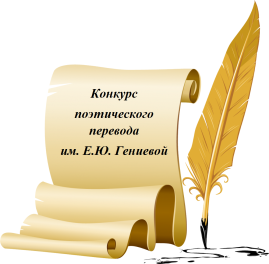 Цель конкурса –обеспечение благоприятных условий для развития интеллектуальных и творческих способностей учащихся в области иностранного языка, их социализации, профессиональной ориентации; воспитание уважения учащихся к иноязычной культуре, приобщение к художественным  ценностям зарубежной литературы.